OBJAŚNIENIEDo projektu uchwały Rady Gminy w sprawie zmiany Wieloletniej Prognozy Finansowej na Iata 2017-2025Załącznik Nr 1-„Wieloletnia Prognoza Finansowa" (w stosunku do WPF z dnia 14.07.2017r.) zmienia się w sposób następujący:Plan dochodów zwiększa się z kwoty 185.485.338,-zł do kwoty 186.017.878,-zł tj. o kwotę 532.540,-zł, która wynika :ze zwiększenia  pl a n u dochodów bieżących  o kwotę  781.810 .-zł z tytułu:wpływów z otrzymanych spadków i darowizn  12.000,-złwpływów z różnych dochodów  18.918,-złwpływów z odsetek   105.600,-złwpływów z różnych opłat 4.000,-złwpływów z opłat za korzystanie z wychowania przedszkolnego  2.600,-złwpływów ze zwrotu dotacji i płatności  247,-złwpływów z tytułu grzywien 10.672,-złdotacji na cele oświaty o kwotę 556.715,-złdotacji na cele pomocy społecznej o kwotę 66.934,-złdotacji na cele rodziny 4.124,-złze zmn i ejszenia pla n u d ochodów bieżących  o kwotę  249.270  .-zł z tytułu:wpływów z odsetek   101.000,-złwpływów z dotacji celowych finansowanych z udziałem środków unijnych na projekt„Program Rewitalizacji dla Gminy Lesznowola" o kwotę 148.270,-złPlan wydatków zwiększa się z kwoty 190.261.294,-zł do kwoty 190.793.834,-zł tj. o kwotę 532.540,-zł, która wynika:ze zmniejszenia planu wydatków bieżących o kwotę 214.700.-zł przeznaczoną na:oświatę i wychowa nie - 19.000,-złochronę zdrowia  - 8.430,-złprogram unijny pn. „„Program Rewitalizacji dla Gminy Lesznowola" o kwotę 167.270,-złkulturę fizyczną 20.000,-złze zw iększeni a plan u wydatków bieżącyc h o kwotę  1 .030.540.- zł przeznaczoną na:transport i łączność    - 10.781,-zładministrację publiczną  - 20.270,-złochotnicze straże pożarne - 30.000,-złoświatę i wychowanie - 825.001,-złpomoc społeczną 101.934,-złKartę Dużych Rodzin i świadczenia rodzinne - 14.124,-złdotacje na kulturę i ochronę dziedzictwa - 10.000,-złze zm n i ej szenia  pl a n u wydatków ma jątkowych  o kwotę 315.500.-zł  przeznaczoną na:opracowanie dokumentacji  iprojekty budowy dróg  - 262.000,-złzakupy dla oświaty - 53.500,-złze zwi ększeni a pla n u wydatków ma jątkowych  o kwotę 32.200.-zł  przeznaczoną  na:zakup serwera do wspólnej obsługi jst   17.200,-złzakup sztucznej nawierzchni na plac zabaw  15.000,-złbudowę oświetlenia ul. Jaworowej w Magdalence 24.000,-złW 2018 roku zwiększa się dochody i wydatki majątkowe o kwotę 449.824,-zł tj. o kwotę dotacji otrzymanej z Funduszu Dopłat z Banku Gospodarstwa Krajowego na budowę budynku komu nalno-socjal nego w Lesznowoli.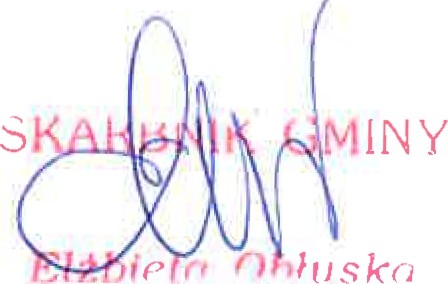 W załączniku Nr 2 - Wykaz przedsięwzięć do WPF, wprowadza się następujące zmiany:w poz. 1.3.2.5 w przedsięwzięciu pn. „Lesznowola - Projekt budowy drogi na działkach nr 99/17 i 99/18 (do budynku komunalno-socjalnego)" zwiększa się łączne nakłady z kwoty 100.000,-zł do kwoty 103.450,-zł. Wydłuża się okres realizacji ww zadania i ustala się limity w 2017r. - O i w 2018r - 103.450,-zł. Umowa na realizację ww. zadania zostanie podpisana w 2017r. z realizacją w 2018r.w poz. 1.3.2.9 w przedsięwzięciu pn. „Lesznowola - Projekt budowa budynku komunalno­ socjalnego " zwiększa się łączne nakłady z kwoty 3.127.410,-zł na kwotę 3.577.234,-zł. Zwiększa się limity w 2018r. o kwotę 449.824,-zł uzyskaną z wsparcia z Funduszu Dopłat z Banku Gospodarstwa Krajowego. Ustala się limity w 2017r. - 100.000,-zł i w 2018r - 3.349.824,-zł. Umowa na realizację ww zadania zostanie podpisana  w 2017r. z realizacją w 2018r.w poz. 1.3.2.23 w przedsięwzięciu  pn. „ Nowa  Iwiczna   - Projekt   budowy ul. Sadowej i połączenia z działką nr ew. 9/35 i 9/13 (połączenie z ul. Kielecką w Starej Iwicznej)" zwiększa się łączne nakłady z kwoty 100.000,-zł do kwoty 107.502,-zł. Ustala się limity w 2017r.- O i w 2018r -107.502,-zł. Umowa na realizację ww. zadania zostanie    podpisana w 2017r. z realizacją w 2018r.W poz. w poz. 1.3.2.45 wprowadza się przedsięwzięcie pn. „Zgorzała i Nowa  Iwiczna - Projekt budowy ul. Torowej i ul. Granicznej" o łącznych nakładach 113.220,-zł. Ustala się okres realizacji w latach 2017-2018 i limity w 2017r. - O i w 2018r - 113.220,-zł. Umowa na realizację ww. zadania zostanie     podpisana w 2017r. z realizacją w 2018r.1.3.1 urealnia  się  plan  wydatków  bieżących,  których  realizacja  w  roku  budżetowym i w latach następnych jest niezbędna do zapewnienia ciągłości działania jednostki, których płatności przypadają w okresie dłuższym niż rok w tym: w poz. 1.3.1.17 wprowadza się przedsięwzięcie   pn.  „Opracowanie   programu   rewitalizacji   dla  Gminy  Lesznowola" z okresem realizacji w latach 2017-2018 i limitach w 2018r. - 150.000,-zł .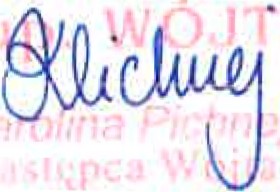 